РЕПУБЛИКА СРБИЈАЈАВНИ ИЗВРШИТЕЉ ДР ЖАРКО ДИМИТРИЈЕВИЋНиш, Мачванска 1Пословни број: ИИ 338/22Идент. број предмета: 69-01-00338-22-0025Дана 10.03.2023. годинеЈАВНИ ИЗВРШИТЕЉ др Жарко Димитријевић, у извршном предмету Извршног повериоца: Андрија Михајловић, Пејковац, ЈМБГ 1304949734628, кога заступа адв. Драгић Драгићевић, Прокупље, Таткова бр.98,  по пуномоћју у списима предмета против Извршног дужника: Данијела Илић, Мекиш, ул. Југ Богданова бр. 78, ЈМБГ 1503992738516, број рачуна 165-7011312483-48 који се води код банке ADDIKO БАНКА А.Д. БЕОГРАД, број рачуна 160-5400101725070-24 који се води код банке BANCA INTESA А.Д. БЕОГРАД, број рачуна 200-120810022-77 који се води код банке БАНКА ПОШТАНСКА ШТЕДИОНИЦА А.Д. БЕОГРАД, број рачуна 115-0381621850152-09 који се води код банке МОБИ БАНКА А.Д. БЕОГРАД, број рачуна 115-0381621850152-09 који се води код банке МОБИ БАНКА А.Д. БЕОГРАД, ИД (17П-10816/2021) ради спровођења извршења одређеног Решењем о извршењу Основног суда у Нишу 5Ии-1677/2022 од 04.04.2022. године, у складу са члановима 23., 185. и 189. ЗИО ("Службени гласник РС", бр. 106/2015, 106/2016 - Аутентично тумачење, 113/2017 - Аутентично тумачење, 54/2019), дана , дана, 10.03.2023. године, доносиЗАКЉУЧАК О ПРОДАЈИ ПОКРЕТНИХ СТВАРИ НЕПОСРЕДНОМ ПОГОДБОМIОДРЕЂУЈЕ СЕ ПРОДАЈА НЕПОСРЕДНОМ ПОГОДБОМ покретних ствари извршногдужникапописанихдана 06.06.2022. године, констатовано записником бр. И.И-338/2022 од 06.06.2022. године, чија је вредност процењена записником од 15.06.2022. годинеи то:	1.Чесма бетонска, ком. 13, процењене на износ од по9.000,00 динара,2. Калупи за чесме, ком. 4 процењени на износ од по 5.000,00 динара,3. Бетонска жардињера, ком.2, процењена на износ од по4.000,00 динара,4.Калуп за жардињеру,процењен на износ од po 5000,00 динара, 5. Компресор AGM25l,процењен на износ од 15.000,00 динара,6. Телевизор „ADLER“, процењен на износ од 20.000,00 динара,7. Тросед еко кожа-штоф,процењена на износ од 35.000,00 динара,8. Двосед еко кожа-штоф,процењена на износ од 25.000,00 динара,9. Фотеља еко кожа-штоф,процењена на износ од 20.000,00 динара,10.Трпезаријски стол,процењен на износ од 40.000,00 динара,11 Трпезаријска столица, ком.6,процењена на износ од по8.000,00 динара,12.Кухиња са висећим делом и судопером, процењена на износ од 50.000,00 динара.ПО ИЗБОРУ ИЗВРШНОГ ПОВЕРИОЦА, НАКОН ДВЕ НЕУСПЕЛЕ ПРОДАЈЕ.IIУговор о продаји непосредном погодбом може бити закључен у року од 30 дана од дана доношења овог Закључка.IIIЦена покретних ствари се слободно уговара, а рок за плаћање цене не може бити дужи од 15 дана од дана доношења закључка о дољевивању покретних ствари.IV  Ако се покретне ствари продају непосредном погодбом, извршни поверилац сматра се намиреним у висини постигнуте цене, али ако је она нижа од 30% процењене вредности покретне ствари, сматра се намиреним у износу од 30% од процењене вредности.VПозивају се заинтересовани купци да најкасније 06.04.2023. године до 16 часова доставе споразум са извршним повериоцем о цени и року за плаћање цене, као и доказ о уплати на име јемства 15% од процењене вредности ствари, на наменски рачун јавног извршитеља број160-406052-46 са сврхом уплате: „јемство за И.И-338/22”.У обзир ће бити узети искључиво понуде које пристигну у канцеларију јавног извршитеља до датума и часа из става 1. овог члана.Лица која претходно нису положила јемство не могу закључити уговор о продаји непосредном погодбом.VIКупац покретних ствари не може бити, ни на јавном надметању, ни непосредном погодбом, извршни дужник, јавни извршитељ, заменик јавног извршитеља, помоћник јавног извршитеља или друго лице запослено код јавног извршитеља, свако друго лице које службено учествује у поступку, нити лице које је њихов крвни сродник у правој линији а у побочној линији до четвртог степена сродства, супружник, ванбрачни партнер или тазбински сродник до другог степена или старатељ, усвојитељ, усвојеник или хранитељ.	VIIKупац ће преузети ствар на адреси извршног дужника, уз договор са jавним извршитељем.VIIIСлике пописаних ствари се могу видети у канцеларији jавног извршитеља, на адреси Мачванска 1/2, Ниш сваког радног дана у времену од 08-16 часова.IXТрошкови извршења падају на терет извршног дужника.Поука о правном леку: Против овог закључка није дозвољен приговор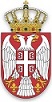 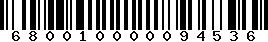 ЈАВНИ ИЗВРШИТЕЉ__________________др Жарко Димитријевић